Zoning Board of Adjustment Notice of DecisionCase No 2018-13November 14, 20182018-13 Fieldings Oil Co. Inc. applicants, for a Special Exception to permit a fuel storage office in a Highway Commercial Zone. According to Article 42, Table 18-D.Location:  72 Old Milton Road, Rochester, NH 03867, 0131-0007-0000, in the NMU Zone.The Special Exception was approved because of the reasons stated in the application.Mr. Lawrence Spector - ChairRochester Zoning Board of AdjustmentIt is the applicant’s responsibility to obtain any applicable permits from local, state, and federal agencies.  Contact the Department of Building, Zoning and Licensing Services at (603) 332-3508 ext. 1, to apply for any necessary permits and certificates.   Any work completed within the thirty (30) day appeal period, explained below, is at your risk. Note:  Any person affected has a right to appeal this decision.  A request for a rehearing is the first step of an appeal. The request must be submitted to the Department of Building, Zoning and Licensing within thirty (30) calendar days, starting the day after the decision is made.  If a rehearing is not granted, the next step is to appeal to Superior Court within thirty (30) days. If a rehearing is granted, it is the responsibility of the original applicant to present the case to the Zoning Board, with the same obligations and following the same procedure used when the case was first heard.cc: Fieldings Oil Co. Inc       File 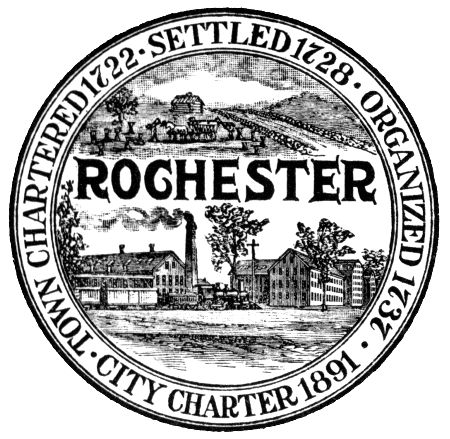 City of Rochester, New HampshireBuilding, Zoning & Licensing Dept.33 Wakefield Street * Rochester, NH 03867(603) 332-3508 Web Site: www.rochesternh.net